It is strongly recommended that you thoroughly familiarise yourself with the University’s) and Outside Studies Program (Higher Education) Procedure.You should also discuss your intentions to apply with your Executive Dean/Director before commencing with your application.Applications that do not meet the eligibility criteria as per the Outside Studies Program (Higher Education) Procedure will not be considered.I confirm that I meet the eligibility requirements to undertake Outside Studies ProgramYes  	No  Personal detailsPersonal detailsPersonal detailsPersonal detailsTitleSurnameNameContact numbersWork	     Mobile	     Mobile	     E-mail addressPreferred mailing addressPreferred mailing addressPostcode	     Appointment detailsAppointment detailsAppointment detailsAppointment detailsCurrent positionInstitute/GPS/research centreDate of initial appointmentMode of current appointmentContinuing  Fixed-term  /       (end date)Fixed-term  /       (end date)Employment history at the UniversityEmployment history at the UniversityEmployment history at the UniversityEmployment history at the UniversityPositionPositionPositionDate of appointmentLength of employment at the UniversityLength of employment at the UniversityLength of employment at the UniversityHave you completed your probationary period?Have you completed your probationary period?Have you completed your probationary period?Yes  	No  Date of confirmation of appointmentDate of confirmation of appointmentDate of confirmation of appointmentOSP semester and durationOSP semester and durationOSP semester and durationOSP semester and durationOSP semester and durationPlease specify the semester during which you wish to undertake OSPPlease specify the semester during which you wish to undertake OSPPlease specify the semester during which you wish to undertake OSPPlease specify the semester during which you wish to undertake OSPPlease specify the duration of your intended OSPPlease specify the duration of your intended OSPPlease specify the duration of your intended OSPPlease specify the duration of your intended OSPProposed start dateProposed end datePrevious OSP detailsPrevious OSP detailsHave you previously undertaken OSP?Yes  	No  If yes, please provide the date of your returnPlease attach a copy of your final reportOSP credit applicationOSP credit applicationAre you applying for OSP credits based on your immediate previous full-time employment in an Australian university or another approved 
tertiary institution?Yes  	No  If yes, you are required to submit written proof as per the Eligibility (5) section of the Outside Studies Program (Higher Education) Procedure.If yes, you are required to submit written proof as per the Eligibility (5) section of the Outside Studies Program (Higher Education) Procedure.OSP proposalOSP detailsPlease outline your proposed OSP program (maximum of five A4 pages).  You are also required to attach official letters of invitation from other universities or institutions.OSP and the institute/GPS/research centre and University strategic objectivesPlease provide a summary of how your intended OSP will assist and benefit the institute/GPS/ research centre and the University in achieving its strategic objectives (maximum of two A4 pages).Workload Allocation during OSP Please provide a detailed plan of how your teaching, administrative and/or other duties will be covered during your OSP.Details of financial support requirementsPlease provide details of the financial support needed for undertaking your proposed OSP.Are you applying for a grant for your spouse/partner and/or
child/ren to accompany you?Are you applying for a grant for your spouse/partner and/or
child/ren to accompany you?Yes  	No  If yes, please complete the following details:If yes, please complete the following details:If yes, please complete the following details:Name of Partner/SpouseName of Child 1Age       Name of Child 2Age       Name of Child 3Age       Please state the period for which will your partner/spouse and/or child/ren be accompanying you?Please state the period for which will your partner/spouse and/or child/ren be accompanying you?Will you be receiving remuneration by way of salary and/or other allowances from sources outside of the University while undertaking OSP?Will you be receiving remuneration by way of salary and/or other allowances from sources outside of the University while undertaking OSP?Yes  	No  If yes, please complete the following details:If yes, please complete the following details:If yes, please complete the following details:Name of organisation/s from where you will be receiving remunerationAUD$ remuneration you will be receivingAUD$     AUD$     Are you requesting from your institute / GPS / research centre augmentation from non-operating grant sources, up to a further 25% of the approved amount?Are you requesting from your institute / GPS / research centre augmentation from non-operating grant sources, up to a further 25% of the approved amount?Are you requesting from your institute / GPS / research centre augmentation from non-operating grant sources, up to a further 25% of the approved amount?Are you requesting from your institute / GPS / research centre augmentation from non-operating grant sources, up to a further 25% of the approved amount?Are you requesting from your institute / GPS / research centre augmentation from non-operating grant sources, up to a further 25% of the approved amount?Yes  	No  If yes, please advise of the proposed amount: If yes, please advise of the proposed amount: If yes, please advise of the proposed amount: AUD$     AUD$     AUD$     Written undertakingsWritten undertakingsWritten undertakingsWritten undertakingsWritten undertakingsWritten undertakingsI,      , undertake to submit a report on the assessment of the outcomes of my OSP together with statements of external grants, earnings and expenditures to the Executive Dean/Dean, Global Professional School/Associate DVC (Research and Innovation) and relevant  Deputy Vice-Chancellor  within two months of resuming duty with Federation University Australia.I,      , undertake to submit a report on the assessment of the outcomes of my OSP together with statements of external grants, earnings and expenditures to the Executive Dean/Dean, Global Professional School/Associate DVC (Research and Innovation) and relevant  Deputy Vice-Chancellor  within two months of resuming duty with Federation University Australia.I,      , undertake to submit a report on the assessment of the outcomes of my OSP together with statements of external grants, earnings and expenditures to the Executive Dean/Dean, Global Professional School/Associate DVC (Research and Innovation) and relevant  Deputy Vice-Chancellor  within two months of resuming duty with Federation University Australia.I,      , undertake to submit a report on the assessment of the outcomes of my OSP together with statements of external grants, earnings and expenditures to the Executive Dean/Dean, Global Professional School/Associate DVC (Research and Innovation) and relevant  Deputy Vice-Chancellor  within two months of resuming duty with Federation University Australia.I,      , undertake to submit a report on the assessment of the outcomes of my OSP together with statements of external grants, earnings and expenditures to the Executive Dean/Dean, Global Professional School/Associate DVC (Research and Innovation) and relevant  Deputy Vice-Chancellor  within two months of resuming duty with Federation University Australia.I,      , undertake to submit a report on the assessment of the outcomes of my OSP together with statements of external grants, earnings and expenditures to the Executive Dean/Dean, Global Professional School/Associate DVC (Research and Innovation) and relevant  Deputy Vice-Chancellor  within two months of resuming duty with Federation University Australia.I,      , undertake to return to the service of Federation University Australia, for a period equal to the duration of the OSP leave granted to me.  If I do leave the employment of the Federation University Australia during the OSP leave or during the prescribed period of after-service, I shall reimburse the Federation University Australia on a pro rata basis the amount to the value of the grant funding and of any salary paid in advance and service not completed.I,      , undertake to return to the service of Federation University Australia, for a period equal to the duration of the OSP leave granted to me.  If I do leave the employment of the Federation University Australia during the OSP leave or during the prescribed period of after-service, I shall reimburse the Federation University Australia on a pro rata basis the amount to the value of the grant funding and of any salary paid in advance and service not completed.I,      , undertake to return to the service of Federation University Australia, for a period equal to the duration of the OSP leave granted to me.  If I do leave the employment of the Federation University Australia during the OSP leave or during the prescribed period of after-service, I shall reimburse the Federation University Australia on a pro rata basis the amount to the value of the grant funding and of any salary paid in advance and service not completed.I,      , undertake to return to the service of Federation University Australia, for a period equal to the duration of the OSP leave granted to me.  If I do leave the employment of the Federation University Australia during the OSP leave or during the prescribed period of after-service, I shall reimburse the Federation University Australia on a pro rata basis the amount to the value of the grant funding and of any salary paid in advance and service not completed.I,      , undertake to return to the service of Federation University Australia, for a period equal to the duration of the OSP leave granted to me.  If I do leave the employment of the Federation University Australia during the OSP leave or during the prescribed period of after-service, I shall reimburse the Federation University Australia on a pro rata basis the amount to the value of the grant funding and of any salary paid in advance and service not completed.I,      , undertake to return to the service of Federation University Australia, for a period equal to the duration of the OSP leave granted to me.  If I do leave the employment of the Federation University Australia during the OSP leave or during the prescribed period of after-service, I shall reimburse the Federation University Australia on a pro rata basis the amount to the value of the grant funding and of any salary paid in advance and service not completed.OSP applicantOSP applicantOSP applicantOSP applicantOSP applicantOSP applicantSignatureNameNameSignatureNameNameDateDateApplication checklist Application checklist Application checklist Application checklist YesNoNAHave you completed all relevant sections of the application form?Have you attached the final report from your previous OSP?If you are applying for OSP credits, have you attached written proof as per Eligibility (5) section of the Outside Studies Program (Higher Education) Procedure.Have you attached letters of invitation, etc. detailing your proposed OSP?Have you provided proof of any remuneration you may be receiving while undertaking OSP?If you wish to request a Living Away from Home Allowance, have you completed and attached the Salary Packaging Agreement and Authority documentation?Recommendation OSP Committee	Institute  |  GPS  |  Research centreOutside Study Program Committee MembersAcademic Portfolio – Executive Dean (Chair), two academic staff members of the Institute with at least one being at professor or associate professor level, and one member of the professoriate external to the Institute.Research and Innovation Portfolio – Associate Deputy Vice Chancellor (Chair), two Research Centre Directors nominated by the ADVC, and a member of the professoriate external to the specific Research Centre of the applicant.Global and Engagement Portfolio – Dean of the Global Professional School (Chair), two academic staff members of the portfolio nominated by the Dean with at least one being a professor or associate professor, and a member of the professoriate external to the Global Professional School. Outside Study Program Committee MembersAcademic Portfolio – Executive Dean (Chair), two academic staff members of the Institute with at least one being at professor or associate professor level, and one member of the professoriate external to the Institute.Research and Innovation Portfolio – Associate Deputy Vice Chancellor (Chair), two Research Centre Directors nominated by the ADVC, and a member of the professoriate external to the specific Research Centre of the applicant.Global and Engagement Portfolio – Dean of the Global Professional School (Chair), two academic staff members of the portfolio nominated by the Dean with at least one being a professor or associate professor, and a member of the professoriate external to the Global Professional School. Outside Study Program Committee MembersAcademic Portfolio – Executive Dean (Chair), two academic staff members of the Institute with at least one being at professor or associate professor level, and one member of the professoriate external to the Institute.Research and Innovation Portfolio – Associate Deputy Vice Chancellor (Chair), two Research Centre Directors nominated by the ADVC, and a member of the professoriate external to the specific Research Centre of the applicant.Global and Engagement Portfolio – Dean of the Global Professional School (Chair), two academic staff members of the portfolio nominated by the Dean with at least one being a professor or associate professor, and a member of the professoriate external to the Global Professional School. Outside Study Program Committee MembersAcademic Portfolio – Executive Dean (Chair), two academic staff members of the Institute with at least one being at professor or associate professor level, and one member of the professoriate external to the Institute.Research and Innovation Portfolio – Associate Deputy Vice Chancellor (Chair), two Research Centre Directors nominated by the ADVC, and a member of the professoriate external to the specific Research Centre of the applicant.Global and Engagement Portfolio – Dean of the Global Professional School (Chair), two academic staff members of the portfolio nominated by the Dean with at least one being a professor or associate professor, and a member of the professoriate external to the Global Professional School. SignatureNameSignatureNameTitleSignatureNameDateSignatureNameSignatureNameTitleSignatureNameDateSignatureNameSignatureNameTitleSignatureNameDateSignatureNameSignatureNameTitleSignatureNameDateRecommendation endorsement	Executive Dean  |  Dean, GPS  |  ADVC(RI)Recommendation endorsement	Executive Dean  |  Dean, GPS  |  ADVC(RI)Recommendation endorsement	Executive Dean  |  Dean, GPS  |  ADVC(RI)Recommendation endorsement	Executive Dean  |  Dean, GPS  |  ADVC(RI)Recommendation endorsement	Executive Dean  |  Dean, GPS  |  ADVC(RI)SignatureNameSignatureNameTitleSignatureNameDateI confirm support of the request for augmentation from non-operating grant sources as proposed in section 7.4.I confirm support of the request for augmentation from non-operating grant sources as proposed in section 7.4.I confirm support of the request for augmentation from non-operating grant sources as proposed in section 7.4.I confirm support of the request for augmentation from non-operating grant sources as proposed in section 7.4.Yes  	No  Please confirm the percentage you are willing to contribute.Please confirm the percentage you are willing to contribute.Please confirm the percentage you are willing to contribute.Please confirm the percentage you are willing to contribute.     %Recommendation	DVC(A) | DVC(R&I) |DVC(G&E)Recommendation	DVC(A) | DVC(R&I) |DVC(G&E)Recommendation	DVC(A) | DVC(R&I) |DVC(G&E)Recommendation	DVC(A) | DVC(R&I) |DVC(G&E)NameNameTitleNameDateIs the position conditionally approved or declined:Approved:  Approved:  Declined:  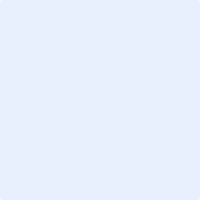 